О внесении изменений в Административный регламент предоставления муниципальной услуги «Предоставление разрешения на осуществление  земляных работ»  на территории сельского поселения Тактагуловский сельсовет муниципального района Бакалинский районРеспублики Башкортостан №69 от 27.12.2018 г.В соответствии с Федеральными законами от 6 октября 2003 года № 131-ФЗ «Об общих принципах организации местного самоуправления  в Российской Федерации», от 27 июля 2010 года № 210-ФЗ «Об организации предоставления государственных и муниципальных услуг», Администрация сельского поселения Тактагуловский сельсовет муниципального района Бакалинский район Республики Башкортостан.ПОСТАНОВЛЯЕТ:                            Внести в Административный регламент от «27» декабря 2018 года № 69 «Предоставление разрешения на осуществление  земляных работ» на территории сельского поселения Тактагуловский сельсовет муниципального района Бакалинский район Республики Башкортостан следующие изменения:Внести изменения в административный регламент «Предоставление разрешения на осуществление земляных работ» - (пункт 2.6) заменить срок оказания услуги с 10 рабочих дней на 5 рабочих дней.2. Настоящее Постановление вступает в силу на следующий день, после дня его официального обнародования путем вывешивания на информационном стенде в здании администрации сельского поселения Тактагуловский сельсовет и на официальном сайте  http://taktagul.ru/3. Контроль за исполнением настоящего Постановления возлагаю на себя.И.о. главы администрации сельского поселения Тактагуловский сельсовет муниципального  района Бакалинский район Республики Башкортостан                                                               А.М. КадыровБашкортостан РеспубликаҺыБакалы районымуниципаль районыныңТоктагол ауыл советыауыл биләмәһе Хакимиәте452655, Токтагол ауылыЙэштэр урамы, 9, тел. 2-98-36https://taktagul.rue-mail: Taktagul2008@yandex.ru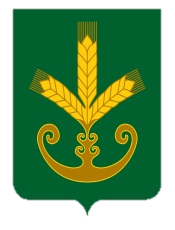 Республика БашкортостанАдминистрация сельского поселенияТактагуловский сельсоветмуниципального районаБакалинский район452655, с. Тактагуловоул. Молодежная, 9, тел. 2-98-36https://taktagul.rue-mail: Taktagul2008@yandex.ruҠАРАРПОСТАНОВЛЕНИЕ «31» март  2022 й.    № 16             «31» марта  2022 г.